Name: _____________________________________						Period: ______Unit 3 (Cell Structure and Transport) Practice SOL Questions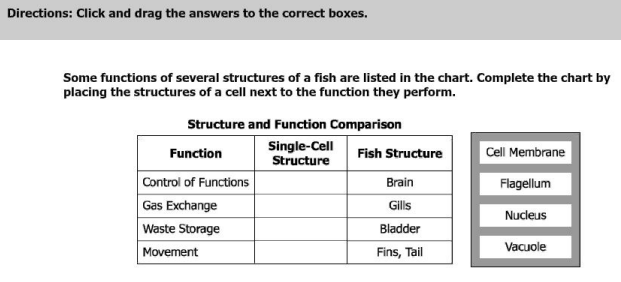 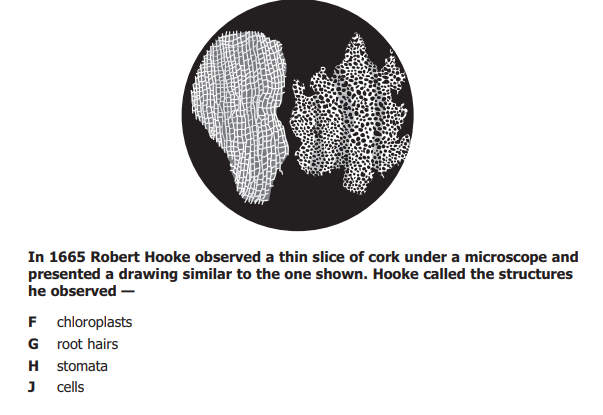 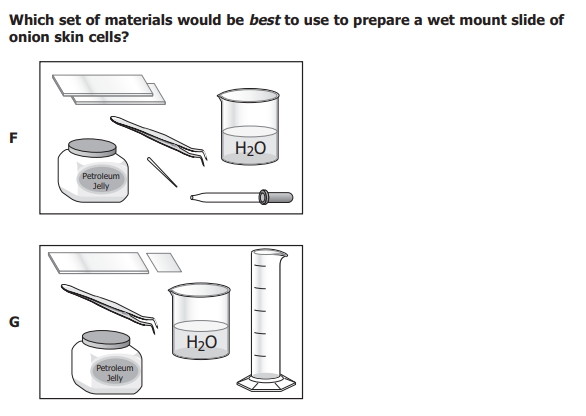 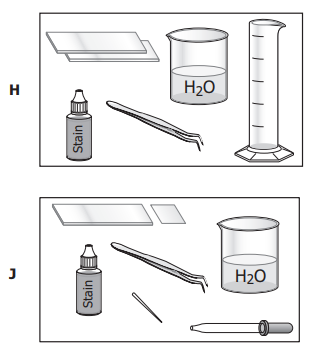 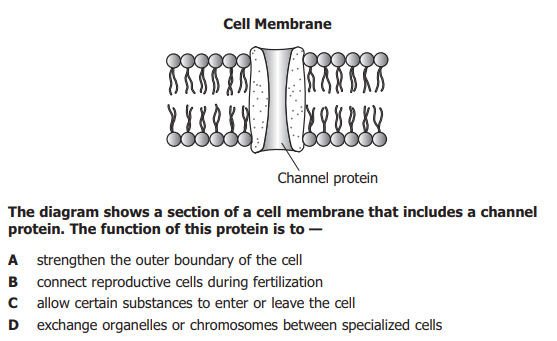 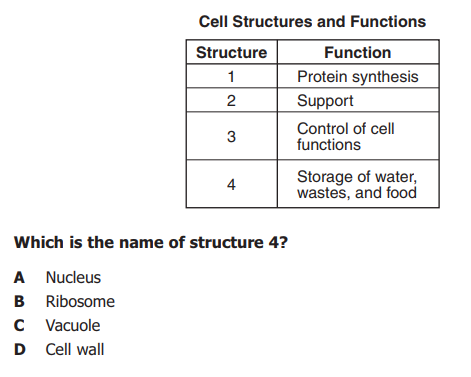 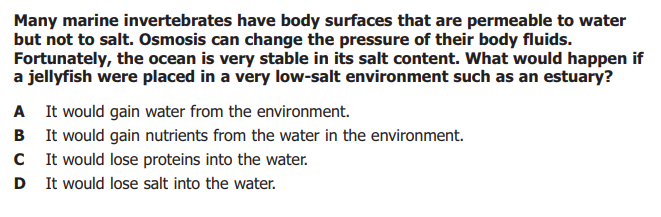 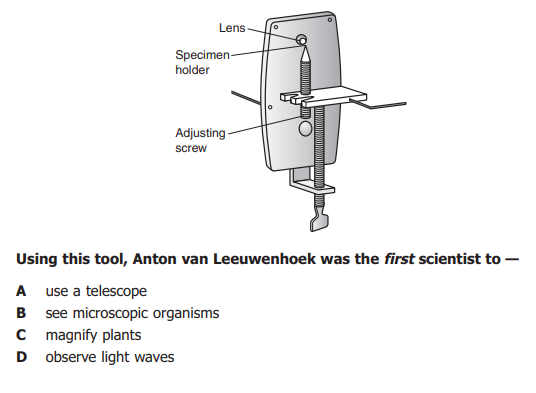 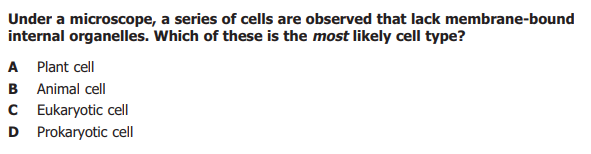 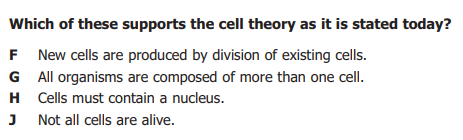 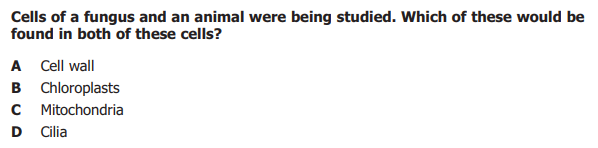 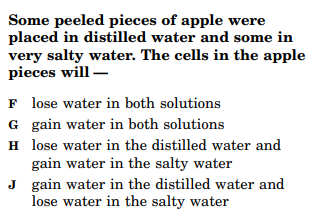 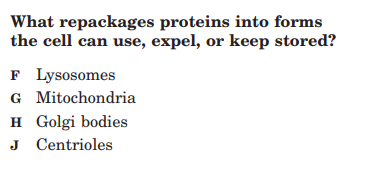 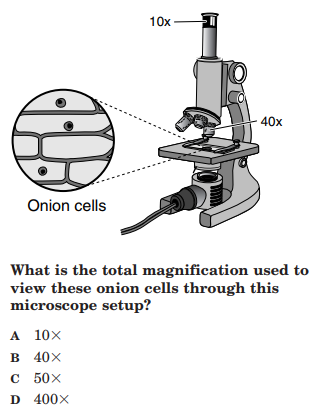 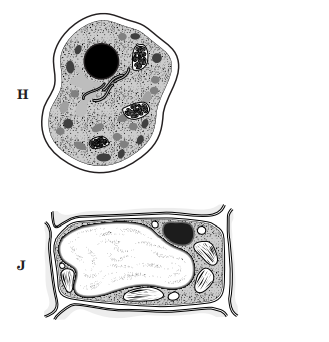 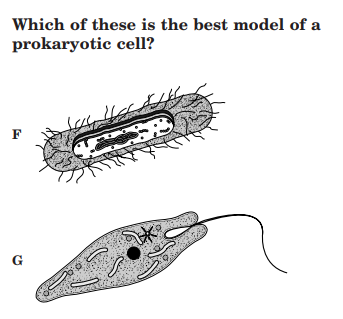 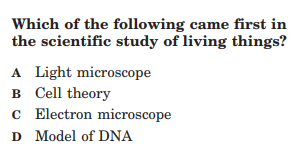 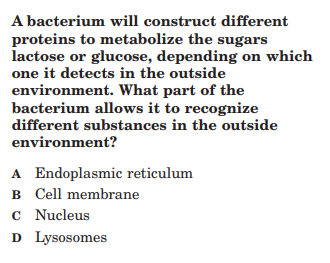 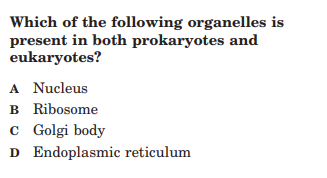 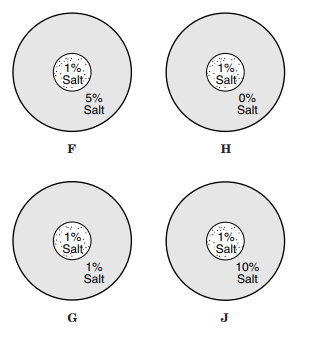 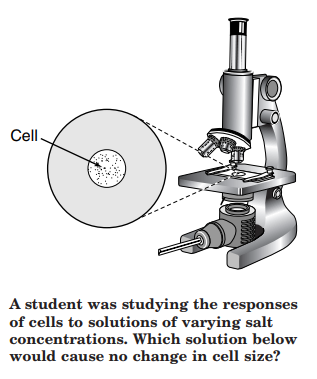 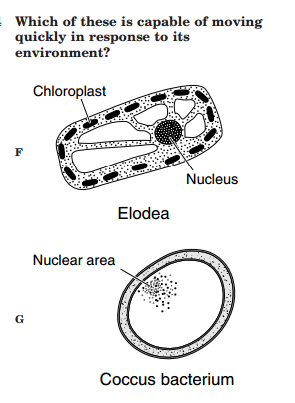 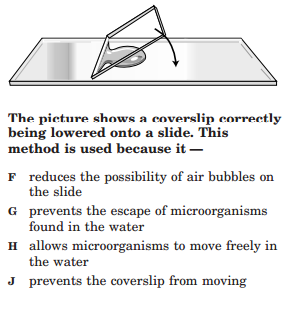 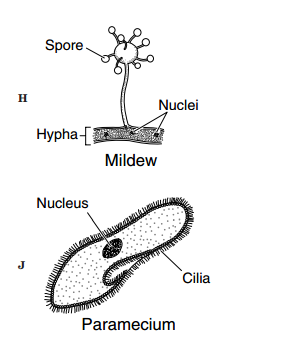 